Согласовано____________________________________________20___г.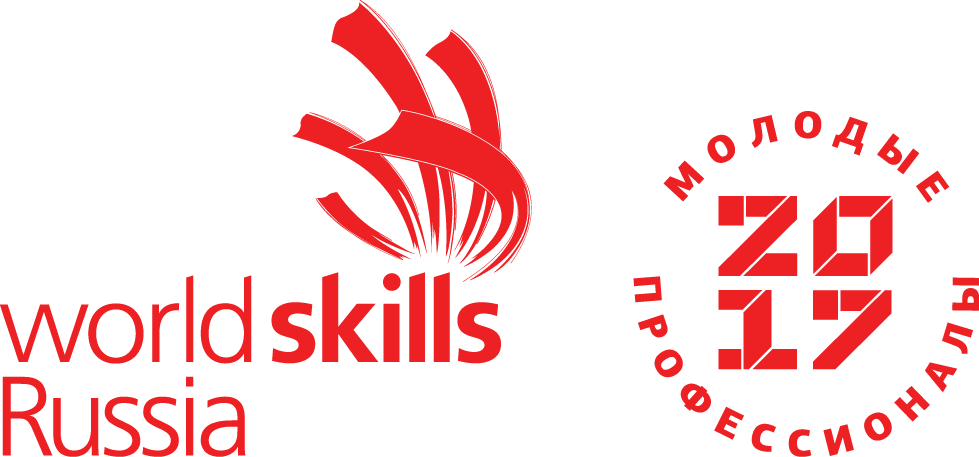 КОНКУРСНОЕ ЗАДАНИЕДЛЯ VII ОТКРЫТОГО РЕГИОНАЛЬНОГО ЧЕМПИОНАТА«МОЛОДЫЕ ПРОФЕССИОНАЛЫ» (WORLDSKILLS RUSSIA) ИРКУТСКОЙ ОБЛАСТИ14-18 ФЕВРАЛЯ 2022 ГОДАКОМПЕТЕНЦИИ«МУЗЕЙНАЯ ПЕДАГОГИКА»ДЛЯ ОСНОВНОЙ ВОЗРАСТНОЙ КАТЕГОРИИ16-22 ГОДАКонкурсное задание включает в себя следующие разделы: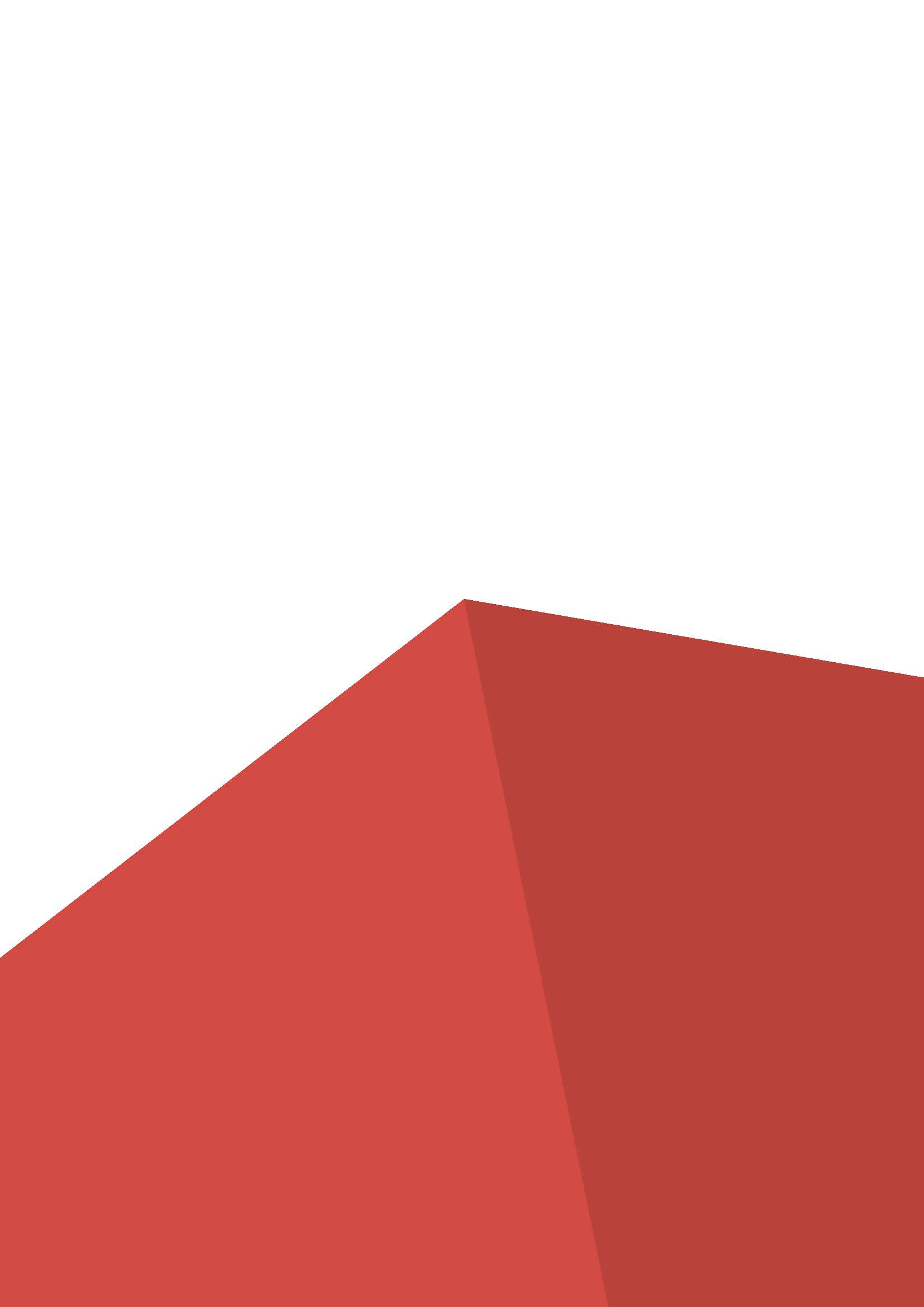 Форма участия в конкурсе: Индивидуальный конкурсОбщее время на выполнение задания: 17 ч. 10 мин.Задание для конкурса Содержание конкурсного задания охватывает направления работы музейного педагога – специалиста, организующего музейно-педагогический процесс с помощью музейных средств и обеспечивающего непосредственное общение (восприятие) посетителя (потребителя музейной услуги) с музейным предметом, музейной средой, музейной информацией в рамках заданной этим процессом программы.Конкурсное задание включает выполнение работ по проектированию и планированию музейных культурно-образовательных программ и активностей, разработке методического сопровождения и информационных материалов к данным программам, реализации и проведению музейных культурно-образовательных программ на конкурсной площадке.Конкурсное задание имеет 6 модулей. Для модулей «А», «D» и «F» конкурсанты выполняют подготовительные работы согласно конкурсному заданию:- для работы над модулем «А» не менее чем за 1 месяц до чемпионата в Приложении 1 к Конкурсному заданию указываются возможные тематические направления, одно из которых будет выбрано для разработки и проведения лекции-беседы на чемпионате. - для работы над модулем «D» не менее чем за 1 месяц до чемпионата в Приложении 2 к Конкурсному заданию указывается краткое описание тематики экспозиции, на основе которой на чемпионате будет выполняться разработка и проведение фрагмента урока в музее.- для работы над модулем «F» не менее чем за 1 месяц до чемпионата в Приложении 3 к Конкурсному заданию указываются параметры, на основе которых конкурсанты заранее разрабатывают фрагмент музейной программы с элементами театрализации, который они будут проводить на конкурсной площадке. Задание по модулю «F» предусматривает подготовку (опционально) и согласование тулбокса (форму описания тулбокса см. в Приложении 4).«Кейсы» для заданий по модулям «А» (выбор тематического направления и параметры для разработки фрагмента лекции-беседы), «В» (параметры для создания тематического мультимедийного музейного образовательного контента), «С» (параметры для разработки абонемента), «D» (параметры для разработки фрагмента урока в музее) и «Е» (параметры для проектирования музейной квест-игры) озвучиваются Главным экспертом на момент начала работы над модулем на чемпионате.Для выполнения заданий по модулям конкурсант может использовать интернет-ресурсы электронных библиотек, т.е. разрешается вход конкурсантов в личный кабинет на порталах электронных библиотек, при этом конкурсант должен иметь его заблаговременно и заявить об использовании такого кабинета в день С-1.Оценка производится в отношении как работы над модулями, так и в отношении процесса выполнения конкурсной работы. Если конкурсант не выполняет требования техники безопасности, подвергает опасности себя или других конкурсантов, такой конкурсант может быть отстранен от конкурса.Конкурсное задание должно выполняться помодульно. При этом последовательность выполнения модулей не зависит от алфавитного порядка букв в обозначении модулей и может варьировать в рамках SMP-плана чемпионата. Для корректной оценки выполнения модулей Конкурсного задания необходимо включить в состав экспертного жюри не менее одного действующего эксперта/специалиста в области музейной педагогики, представителя музея, предоставляющего экспозицию для организации работы на конкурсной площадке, представителей музеев-партнеров. Модули задания и необходимое времяТаблица 1.Модуль А. «Музейный лекторий: разработка и проведение лекции-беседы (фрагмент)»Продолжительность: 2 часа 25 минут (2 часа 10 минут на разработку + 15 минут на проведение лекции-беседы)Алгоритм работыМодуль состоит из 2 этапов:- на первом этапе конкурсанту необходимо в течение 2 часов разработать фрагмент музейного занятия лекционного формата (лекция-беседа) по определенной теме (тематические направления мировой художественной культуры) продолжительностью 10 минут (варьирование длительности фрагмента лекции-беседы допускается в пределах 8-10 минут). Продолжительность первого этапа - 2 часа 10 минут.- на втором этапе конкурсант проводит разработанный фрагмент лекции-беседы. Продолжительность второго этапа – 15 минут.Особенности выполнения задания1этап1) Тематические направления и параметры для разработки лекции-беседыДля работы над модулем не менее чем за 1 месяц до чемпионата в Приложении 1 к Конкурсному заданию указываются возможные тематические направления (не более 3), одно из которых будет выбрано Главным экспертом перед началом работы над модулем.Перед началом работы над модулем Главный эксперт озвучивает выбранное тематическое направление, а также дополнительные параметры для выполнения задания, такие как характеристики целевой аудитории (состав группы, возраст и пр.), нюансы содержания лекции-беседы.Важным является соблюдение такого условия к содержанию лекции-беседы как проведение музейного занятия, направленного на формирование у слушателей (целевой аудитории) навыков эстетического восприятия мира, исторического мышления, эмоционального восприятия, ориентированных на различные возрастные группы с учетом психофизиологических, эмоциональных и социально-психологических особенностей каждой возрастной группы.2) Разработка фрагмента лекции-беседы и подготовка презентационного материалаКонкурсанту необходимо в течение 2 часов разработать фрагмент музейного занятия лекционного формата (лекция-беседа) продолжительностью 10 минут в соответствии с озвученными Главным экспертом тематическим направлением и дополнительными параметрами для выполнения задания.При разработке фрагмента лекции-беседы конкурсанту необходимо подготовить презентационный материал в редакторе PowerPoint (презентация), который необходимо будет использовать во время проведения лекции-беседы. Технические параметры к оформлению презентации включают:– использование единого стиля оформления презентации (все слайды должны быть выдержаны в едином стиле);– количество слайдов презентации определяется конкурсантом в зависимости от содержания лекции-беседы;– первый слайд – титульный лист с указанием ФИО конкурсанта и темой лекции-беседы;– соблюдение принятых правил орфографии, пунктуации, сокращений и правил оформления текста (отсутствие точки в заголовках и т.д.);– лаконичность текста на слайде;– расположение информации на слайде (предпочтительно горизонтальное расположение информации); – изображения, размещенные на слайде, к которым озвучиваются комментарии и отсылки во время лекции-беседы, должны быть подписаны, подпись должна располагаться под изображением;– качество изображений: изображения должны быть четкими, с хорошим разрешением;– читаемость текста на фоне слайда презентации (текст должен быть отчетливо виден на фоне слайда);– использование для фона слайда комфортного для восприятия тона;– завершающий слайд (информация на данном слайде определяется конкурсантом);Разработанный презентационный материал конкурсанту необходимо сдать Главному эксперту до окончания первого этапа модуля (переместить в специальную системную папку / отправить на указанную в задании электронную почту / скопировать на флэш-накопитель). Конкурсант может составить тезисы (краткий план) для проведения фрагмента лекции-беседы, которые он будет использовать во время ее проведения. Объем тезисов (краткого плана) должен составлять не более 2 страниц печатного текста. Тезисы (краткий план) не оцениваются как разработанная документация, а служат вспомогательным материалом для конкурсанта при проведении лекции-беседы. Тезисы (краткий план) необходимо распечатать до окончания времени работы над первым этапом модуля.*Во время проведения 1-го этапа модуля включен регламентированный перерыв продолжительностью 10 минут после 45 минут выполнения задания.2 этап3) Проведение фрагмента лекции-беседыПоказ презентации проводится с использованием (в зависимости от оборудования площадки) либо проекционного экрана, проектора, презентера, либо интерактивной доски. Каждому конкурсанту отводится не более 1 минуты на подготовку презентационного материала, разработанного для фрагмента лекции-беседы (подготовка / запуск презентации PowerPoint). После этого Главный эксперт приглашает «слушателей» (в группу «слушателей» могут быть включены оценивающие эксперты, представители музеев-партнеров, волонтеры). Конкурсант встречает группу и проводит фрагмент лекции-беседы с группой «слушателей». Во время проведения лекции-беседы конкурсант самостоятельно осуществляет управление презентацией PowerPoint. Длительность фрагмента лекции-беседы допускается в пределах 8-10 минут. Если конкурсант не укладывается в 10 минут, Главный эксперт должен прервать проведение фрагмента лекции-беседы не позже 11 минуты.После окончания лекции-беседы «слушатели» могут задать конкурсанту не более 3 вопросов по теме лекции-беседы (время для ответов на вопросы не более 4 минут). Ответив на вопросы «слушателей», конкурсант заканчивает выполнение второго этапа модуля.Параметры оценки работы по модулю указаны в п. 4.8 Технического описания.Модуль В. «Создание тематического мультимедийного музейного образовательного контента»	Продолжительность: 3 часа (2 часа 45 минут на разработку + 15 минут на представление результатов)Алгоритм работыМодуль состоит из 2 этапов:- на первом этапе конкурсанту необходимо разработать макет тематического мультимедийного музейного образовательного контента (напр., интерактивная викторина, игра и т.п.), который можно было бы разместить на информационном ресурсе музея или на мультимедийном оборудовании в экспозиции. Продолжительность первого этапа - 2 часа 45 минут.- на втором этапе конкурсант представляет результаты работы и демонстрирует разработанный макет тематического мультимедийного музейного образовательного контента. Продолжительность второго этапа - 15 минут.Особенности выполнения задания1 этап1) Параметры для разработки макета тематического мультимедийного музейного образовательного контентаПеред началом работы над модулем Главный эксперт озвучивает параметры для выполнения задания:- описание экспозиции / экспозиционного раздела / экспоната(ов) / вспомогательного тематического направления (на основе фондовых коллекций и направлений научной деятельности музея), для которой(ого/ых) планируется разработка контента;- цель разработки контента;- характеристики целевой аудитории (возраст, интересы и пр.), для которой планируется разработка контента;- ресурс или оборудование, на котором планируется использование контента (напр., сенсорный киоск в экспозиции, сайт музея и т.п.);- время взаимодействия посетителя музея с контентом (напр., ознакомительно в течение 2 минут / для более детального разбора особенностей экспоната в течение 3 минут / для проверки знаний по теме экспозиции в течение 3 минут и т.п.).Важным является соблюдение таких условий к содержанию контента как:- создание культурно-образовательных ресурсов для музейных аудиторий (в т.ч. туристических игр) на основе музейных коллекций, направлений работы музея, исторических фактов, местных культурных особенностей и достопримечательностей и пр.,- образовательная значимость контента (историческая, художественная, культурная, научная и пр.): т.е. контент должен выполнять в первую очередь образовательную функцию, при этом образовательная составляющая контента должна преобладать над развлекательной.Технические параметры макета тематического тематического мультимедийного музейного образовательного контента:- макет контента выполняется в виде презентации в редакторе PowerPoint;- интерактивность макета (навигация по презентации/слайдам, переход по гиперссылкам, использование анимации и т.п.) обеспечивается конкурсантом таким образом, чтобы презентуемый макет мог воспроизвести аналогичным образом «работу» контента на информационном ресурсе или интерактивном оборудовании (напр., при ответе на вопрос даны 3 варианта, при нажатии на правильный ответ – переход к следующему вопросу или слайду и т.п.);– количество слайдов презентации определяется конкурсантом в зависимости от содержания контента;– первый слайд – титульный лист с указанием ФИО конкурсанта и названием макета контента;– соблюдение принятых правил орфографии, пунктуации, сокращений и правил оформления текста (отсутствие точки в заголовках и т.д.);– лаконичность текста на слайде;– расположение информации на слайде (предпочтительно горизонтальное расположение информации); – качество изображений: изображения должны быть четкими, с хорошим разрешением;– читаемость текста на фоне слайда презентации (текст должен быть отчетливо виден на фоне слайда);– использование для фона слайда комфортного для восприятия тона;– целесообразность и удобство анимации (не перегружать презентация анимационными эффектами);– завершающий слайд (информация на данном слайде определяется конкурсантом).2) Разработка макета тематического мультимедийного музейного образовательного контентаКонкурсанту необходимо в течение 2 часов 30 минут разработать макет тематического мультимедийного музейного образовательного контента в соответствии с озвученными Главным экспертом параметрами для выполнения задания. Формат контента конкурсант определяет самостоятельно (викторина, игра, интерактивные текстовые блоки и т.п.).При разработке контента конкурсанту необходимо подготовить в качестве макета контента презентацию в редакторе PowerPoint. Разработанный макет контента необходимо будет продемонстрировать в ходе представления результатов работы по модулю во втором этапе модуля. Разработанный макет конкурсанту необходимо сдать Главному эксперту до окончания первого этапа модуля (переместить в специальную системную папку / отправить на указанную в задании электронную почту / скопировать на флэш-накопитель). *Во время проведения 1-го этапа модуля включены регламентированные перерывы продолжительностью 5 минут после каждых 45 минут выполнения задания.2 этап3) Представление результатов работы по модулю и демонстрация макета тематического мультимедийного музейного образовательного контентаКаждому конкурсанту отводится не более 2 минут на подготовку презентации (подготовка / запуск презентации PowerPoint). После этого конкурсант устно представляет результаты работы по модулю и демонстрирует разработанный макет контента (презентацию). Время на представление результатов работы по модулю и демонстрацию макета контента составляет не более 10 минут. Демонстрация макета контента производится с использованием оборудования конкурсной площадки (в зависимости от оборудования площадки): проекционного экрана, проектора, компьютера/ноутбука, либо интерактивной доски, либо интерактивного сенсорного стола/киоска. Во время демонстрации макета контента конкурсант самостоятельно осуществляет управление презентацией PowerPoint.Во время представления результатов работы по модулю конкурсант должен устно представить экспертам:- обоснование разработанного контента (как контент будет способствовать достижению цели обозначенной в задании, почему выбран определенный формат контента, какие результаты планируется достичь при взаимодействии посетителя музея с данным контентом);- каким образом осуществляется взаимодействие с контентом (инструкция по использованию, как пользоваться контентом на определенном согласно заданию оборудовании / ресурсе);После устного представления конкурсант демонстрирует «работу» макета контента (осуществляет показ презентации).После окончания представления результатов и демонстрации макета контента эксперты могут задать конкурсанту не более 3 уточняющих вопросов (на вопросы экспертов и ответы конкурсанта отводится не более 3 минут). Ответив на вопросы экспертов, конкурсант заканчивает выполнение второго этапа модуля.Параметры оценки работы по модулю указаны в п. 4.8 Технического описания.Модуль С. «Планирование и разработка содержания цикла музейных занятий (абонемент)»Продолжительность: 2 часа 45 минутАлгоритм работыКонкурсанту необходимо разработать содержание цикла музейных занятий в рамках тематического абонемента, включающее план занятий с кратким описанием, расчет (смету) на приобретение расходных материалов для проведения занятий и информационный листок, содержащий информацию об абонементе.Особенности выполнения задания1) Параметры для разработки содержания цикла музейных занятий (абонемент)Перед началом работы над модулем Главный эксперт озвучивает параметры для выполнения задания:- описание музея, для которого планируется разработка абонемента, и его официальный сайт (профили музеев могут быть различными: исторический, этнографический, художественный, литературный, естественнонаучный, музеи науки и техники и др.);- характеристики целевой аудитории (возраст, состав, интересы и пр.), на которую рассчитан цикл музейных занятий;- количество и кратность музейных занятий в абонементе (напр., абонемент на 2 месяца с периодичностью 1 занятие в 2 недели, т.е. цикл, состоящий из 4 музейных занятий). *При озвучивании данного параметра необходимо учитывать количество времени на выполнение модуля, поэтому количество занятий в абонементе не должно превышать 4;- продолжительность одного занятия;**Формат занятий конкурсант определяет самостоятельно, напр.: все занятия в абонементе интерактивные / комбинированные, напр.: теоретическая часть+мастер-класс и т.п. Можно сочетать разные форматы занятий в рамках одного абонемента, напр.: 2 музейных занятия, 1 тематическая экскурсия, 1 театрализованное мероприятие.- бюджет на организацию цикла музейных занятий (приобретение расходных материалов для проведения занятий).Важным является соблюдение таких условий к содержанию абонемента как:- отсутствие повторов с уже реализуемыми в музее программами, циклами музейных занятий (абонементами), активностями, тематическими культурно-образовательными программами;- музейные занятия, активности и другие музейно-образовательные программы, включенные в цикл (абонемент), должны быть связаны между собой определенной темой, целью, задачами, направленными на формирование у аудитории ценностно-смыслового отношения к культурному наследию, развитию способности воспринимать музейную информацию, понимать язык музейной экспозиции.2) Планирование и разработка содержания цикла музейных занятий (абонемент)Конкурсанту необходимо в течение 2 часов 30 минут:- изучить на официальном сайте музея ассортимент реализуемых культурно-образовательных программ;- выбрать тематическое направление для разрабатываемого абонемента (тематику абонемента);- составить план музейных занятий, включенных в абонемент, заполнив специальную форму (см. Приложение 5);- составить расчет (смету) на приобретение расходных материалов для проведения занятий, заполнив специальную форму (см. Приложение 5);- оформить информационный листок объемом 1 лист формата А4 (ориентация страницы по усмотрению конкурсанта – альбомная либо книжная), содержащий краткую информацию об абонементе (вариант оформления см. в Приложении 5). Информационный листок должен быть выполнен в редакторе Microsoft Word. ***Во время проведения модуля включены регламентированные перерывы продолжительностью 5 минут после каждых 45 минут выполнения задания.Оформленные документы (план, расчет (смету), информационный листок) конкурсанту необходимо распечатать и сдать Главному эксперту до окончания времени, отведенного для работы над модулем. Электронные версии документов также необходимо сдать Главному эксперту до окончания времени, отведенного для работы над модулем (переместить в специальную системную папку / отправить на указанную в задании электронную почту / скопировать на флэш-накопитель). Параметры оценки работы по модулю указаны в п. 4.8 Технического описания.Модуль D. «Разработка и проведение урока в музее (фрагмент)»	Продолжительность: 5 часов (3 часа 40 минут на разработку + 1 час на репетицию + 20 минут на проведение урока)Алгоритм работыМодуль состоит из 3 этапов:- на первом этапе конкурсанту необходимо разработать фрагмент урока в музее продолжительностью 15 минут (варьирование длительности фрагмента урока в музее допускается в пределах 13-15 минут). Продолжительность первого этапа – 3 часа 40 минут.- на втором этапе конкурсант осуществляет подготовку к проведению фрагмента урока (репетиция). Продолжительность второго этапа – 1 час;- на третьем этапе конкурсант проводит разработанный фрагмент урока в музее. Продолжительность второго этапа – 20 минут.Особенности выполнения задания1этап1) Параметры для разработки фрагмента урока в музееДля работы над модулем не менее чем за 1 месяц до чемпионата в Приложении 2 к Конкурсному заданию указывается краткое описание тематики экспозиции, на основе которой на чемпионате будет выполняться разработка и проведение фрагмента урока в музее. Перечень экспонатов в описании тематики экспозиции не публикуется. Конкурсанты знакомятся с экспозицией и экспонатами на момент начала работы над модулем.Перед началом работы над модулем Главный эксперт озвучивает параметры для выполнения задания, такие как целевая аудитория, количество участников урока, тематическое направление урока в музее.Важным является соблюдение таких условий к содержанию фрагмента урока в музее как: - проведение музейного занятия, направленного на формирование у слушателей (целевой аудитории) навыков эстетического восприятия мира, исторического мышления, эмоционального восприятия, ориентированных на различные возрастные группы с учетом психофизиологических, эмоциональных и социально-психологических особенностей каждой возрастной группы;- обеспечение воздействия музейных коллекций как обучающего ресурса;- в рамках фрагмента урока в музее конкурсантом должно быть продемонстрировано умение работать с музейным предметом, как источником знаний, в соответствии с образовательной целью урока в музее;- работа с музейным предметом во время проведения урока в музее должна способствовать развитию поисково-исследовательской деятельности участников урока;- конкурсанту необходимо продемонстрировать умение способствовать образованию музейной аудитории путем включения в активную деятельность на базе экспозиции;- необходимо продемонстрировать умение организовывать и распределять внимание участников  в процессе урока.2) Разработка фрагмента урока в музее и подготовка вспомогательного раздаточного материала («лист активности» / «рабочий лист»)Конкурсанту необходимо в течение 3 часов разработать фрагмент урока в музее продолжительностью 15 минут в соответствии с озвученными Главным экспертом параметрами для выполнения задания.Во время разработки фрагмента урока в музее конкурсанты могут свободно перемещаться в пределах рабочей зоны конкурсантов и в экспозиции на конкурсной площадке.При разработке фрагмента урока в музее конкурсанту необходимо:- выбрать экспонаты, представленные в экспозиции, в соответствии с целью и задачами урока в музее (количество экспонатов конкурсант определяет самостоятельно);- составить методическую разработку фрагмента урока в музее, заполнив специальную форму (см. Приложение 6);- подготовить вспомогательный раздаточный материал в виде листа активности / рабочего листа, который участники урока в музее должны использовать и заполнить по мере проведения урока. Лист активности / рабочий лист должен быть выполнен в редакторе Microsoft Word. Формат листа активности / рабочего листа - А4 (ориентация страницы по усмотрению конкурсанта – альбомная либо книжная), объем – не более 2 страниц. «Ключи» (правильные варианты выполнения заданий) к листу активности указываются на отдельном листе активности/рабочем листе (с наименованием «Ответы»).- конкурсант может подготовить по желанию дополнительный иллюстрационный материал. В этом случае иллюстрационный материал должен быть подписан, и ему должна предшествовать опись;- составить и оформить список литературы и использованных источников при разработке фрагмента урока в музее.Разработанные документы (методическая разработка фрагмента урока в музее и лист активности / рабочий лист) необходимо распечатать и сдать Главному эксперту в двух экземплярах до окончания времени, отведенного на первый этап работы над модулем. *На оформление папок (т.е. сбор документов в папки) с документацией конкурсантам отводятся дополнительные 15 минут (по окончании 3 часов на разработку), входящие в общее время модуля. Документы оформляются конкурсантом в две папки (папка-скоросшиватель) идентичные по содержанию. Последовательность документов в папке:- титульный лист с указанием ФИО конкурсанта;- методическая разработка фрагмента урока в музее;- лист активности / рабочий лист (в одной из папок количество распечатанных листов активности без «ключей» должно соответствовать озвученному Главным экспертом количеству участников урока плюс один вариант с «ключами» для ведущего, во вторую папку помещается один лист активности / рабочий лист с «ключами» выполнения заданий);- опись иллюстрационного материала (опционально), иллюстрационный материал (опционально).**Во время проведения 1-го этапа модуля включены регламентированные перерывы, предусматривающие, в том числе, компенсацию времени на работу конкурсанта в экспозиции, общей продолжительностью 25 минут: 45 минут+5 минут перерыв, 45 минут + 10 минут перерыв, 45 минут + 10 минут перерыв.2 этап3) Подготовка к проведению фрагмента урока в музее (репетиция)Перед началом второго этапа конкурсантам выдается одна папка с разработанной документацией для проведения фрагмента урока в музее (второй экземпляр папки передается оценивающим экспертам).Конкурсанты в течение 1 часа готовятся (репетируют) к проведению фрагмента урока. В это время конкурсанты могут свободно перемещаться в пределах брифинг-зоны (если допустимо в соответствии с застройкой площадки) и в экспозиции на конкурсной площадке.После истечения времени на подготовку (репетицию) Главный эксперт собирает папки у конкурсантов. Папка вновь выдается конкурсанту на следующем этапе перед проведением разработанного фрагмента урока в музее.3 этап4) Проведение фрагмента урока в музее Каждому конкурсанту перед проведением фрагмента урока выдается папка с разработанными им материалами. На подготовку к проведению фрагмента урока конкурсанту отводится не более 2 минут (закрепление листов активности / рабочих листов и ручек на планшетах для бумаги с зажимом для участников урока, подготовка иллюстрационного материала – если предусмотрено). После этого Главный эксперт приглашает «участников» урока (в группу «участников» урока могут быть включены оценивающие эксперты, представители музеев-партнеров, волонтеры). Конкурсант проводит фрагмент урока в музее с группой «участников» урока. Перед проведением фрагмента урока конкурсанту необходимо провести инструктаж по технике безопасности при работе в экспозиции (не более 1 минуты, не входящей в общий хронометраж разработанного фрагмента урока). Правила техники безопасности и правила поведения в экспозиции могут дублироваться/повторяться/дополняться и т.п. конкурсантом по мере необходимости во время проведения фрагмента урока.Также перед началом проведения фрагмента урока конкурсант должен выдать «участникам» урока планшеты с листами активности / рабочими листами и ручки.Во время проведения фрагмента урока конкурсант осуществляет руководство передвижением и нахождением группы в экспозиции, а также руководство работой группы с листами активности / рабочими листами. Во время проведения фрагмента урока конкурсант может по желанию использовать указку / указку лазерную телескопическую (включена в оборудование площадки).Длительность фрагмента урока в музее допускается в пределах 13-15 минут. Если конкурсант не укладывается в 15 минут, Главный эксперт должен прервать проведение фрагмента урока не позже 16 минуты.После окончания фрагмента урока «участники» урока могут задать конкурсанту не более 3 вопросов по теме урока (не более 2 минут). Ответив на вопросы, конкурсант должен собрать заполненные «участниками» урока листы активности / рабочие листы, освободить планшеты для бумаги с зажимом и сдать заполненные листы активности / рабочие листы Главному эксперту.После этого конкурсант заканчивает выполнение третьего этапа модуля. Параметры оценки работы по модулю указаны в п. 4.8 Технического описания.Модуль E. «Проектирование музейной квест-игры»Продолжительность: 3 часа 30 минут (3 часа 15 минут на разработку + 15 минут на представление результатов)Алгоритм работыМодуль состоит из 2 этапов:- на первом этапе конкурсанту необходимо разработать музейную квест-игру по заданным параметрам. Продолжительность первого этапа – 3 часа 15 минут.- на втором этапе конкурсант представляет результаты работы по модулю. Продолжительность второго этапа - 15 минут.Особенности выполнения задания1 этап1) Параметры для проектирования музейной квест-игрыПеред началом работы над модулем Главный эксперт озвучивает параметры для выполнения задания:- описание музея либо описание конкретной экспозиции музея, для которого(ой) планируется проектирование музейной квест-игры (профили музеев могут быть различными: исторический, этнографический, художественный, литературный, естественнонаучный, музеи науки и техники и др.). Вместе с описанием музея или экспозиции конкурсантам предоставляются информационные и иллюстрационные материалы, дающие представление о музейном пространстве, в котором будет проводиться квест-игра, тематике и особенностях экспозиции (экспозиционных залов), экспонатах и музейных предметах, например: опционально - виртуальный тур и/или виртуальная экскурсия/прогулка по музею / экспозиции, путеводитель, план экспозиции, описание экспозиции, фото экспозиции, залов музея, информация об экспонатах и пр. Эти данные конкурсанты используют во время работы над модулем;- характеристики целевой аудитории (возраст, состав и пр.), для которой планируется разработка музейной квест-игры;- продолжительность музейной квест-игры.Неизменным параметром является проведение музейной квест-игры в сопровождении музейного педагога (ведущего квест-игры). Полноту сопровождения квест-игры музейным педагогом (ведущим) конкурсант определяет самостоятельно (на всех этапах квест-игры, на определенных этапах).Важным является соблюдение таких условий к проектированию музейной квест-игры как:- создание культурно-образовательных и туристических игр на основе музейных коллекций, направлений работы музея, исторических фактов, местных культурных особенностей и достопримечательностей и пр., а также разработка музейных культурно-образовательных программ на основе игровых методик;- ролью квест-игры является донесение музейной информации;- дидактическая цель квест-игры ставится перед участниками игры в виде игровой задачи, а музейное пространство используется для ее достижения;- задания квест-игры должны выполняться с помощью взаимодействия с экспонатами (музейными предметами), т.к. именно они содержат в себе информацию, которая помогает участникам игры найти верное решение;- проработка драматургии и режиссуры квест-игры (сценария).2) Проектирование музейной квест-игрыКонкурсанту необходимо в течение 3 часов разработать музейную квест-игру в соответствии с озвученными Главным экспертом параметрами для выполнения задания. При проектировании музейной квест-игры конкурсанту необходимо:- ознакомиться с описанием и особенностями музея / экспозиции;- разработать «легенду» квест-игры, маршрут / карту(схему) квест-игры, определить объекты, включенные в квест-игру, составить задания для квеста (при необходимости вспомогательный раздаточный материал - опционально), перечень требуемого реквизита для проведения;- составить методическую разработку музейной квест-игры, заполнив специальную форму (см. Приложение 7);Разработанные документы (методическая разработка музейной квест-игры) необходимо распечатать и сдать Главному эксперту до окончания времени, отведенного на первый этап модуля. Электронные версии документов также необходимо сдать Главному эксперту до окончания времени, отведенного на первый этап работы над модулем (переместить в специальную системную папку / отправить на указанную в задании электронную почту / скопировать на флэш-накопитель).Документы оформляются конкурсантом в две папки (папка-скоросшиватель) идентичные по содержанию. Последовательность документов в папке:- титульный лист с указанием ФИО конкурсанта;- методическая разработка музейной квест-игры (с приложениями к методической разработке – см. форму в Приложении 7).*Во время проведения 1-го этапа модуля включены регламентированные перерывы продолжительностью 5 минут после каждых 45 минут выполнения задания.2 этап3) Представление результатов работы по модулю Представление результатов проводится с использованием (в зависимости от оборудования площадки) либо проекционного экрана, проектора, презентера, либо интерактивной доски. На подготовку к представлению результатов работы по модулю отводится не более 2 минут. Перед представлением результатов конкурсанту выдается одна папка (второй экземпляр папки выдается оценивающим экспертам).Конкурсант устно представляет результаты работы по модулю. При представлении результатов работы конкурсант должен вывести на экран любой предоставленный Главным экспертом информационный и иллюстрационный материал, который конкурсант использовал во время работы над модулем (виртуальный тур и/или виртуальная экскурсия/прогулка по музею / экспозиции, путеводитель, план экспозиции, фото экспозиции, залов музея). Также во время представления результатов конкурсант может использовать электронные версии разработанных им материалов/документов. В этом случае их необходимо открыть и подготовить к демонстрации заранее (во время отведенного на подготовку к представлению результатов времени).Время на представление результатов работы по модулю составляет не более 10 минут. Во время представления результатов работы по модулю конкурсант должен устно представить экспертам:- обоснование разработанной музейной квест-игры (обоснование идеи квест-игры, выбора тематики или направления, характеристика «легенды» квеста, каким образом будет достигнута цель и планируемые результаты квест-игры, объяснение инструкций и условий участия в квест-игре, обоснование реквизита и доп.материалов);- необходимые условия для реализации квест-игры (инструкции и правила, реквизит, вспомогательный раздаточный материал и пр.);- краткое содержание этапов и заданий квеста;После окончания представления результатов эксперты могут задать конкурсанту не более 3 уточняющих вопросов (на вопросы экспертов и ответы конкурсанта отводится не более 3 минут). Ответив на вопросы экспертов, конкурсант заканчивает выполнение второго этапа модуля.Параметры оценки работы по модулю указаны в п. 4.8 Технического описания.Модуль F. «Разработка и проведение  музейной программы с элементами театрализации (фрагмент)»Продолжительность видеофрагмента не более 30 минут.Алгоритм работы:Выполнение данного модуля предусмотрено заранее до начала чемпионата. Конкурсанту необходимо снять видео подготовки и проведения музейной программы с элементами театрализации. - конкурсанту необходимо разработать фрагмент музейной программы с элементами театрализации продолжительностью 15 минут (варьирование длительности фрагмента урока в музее допускается в пределах 13-15 минут) в соответствии с заданными параметрами.- конкурсант проводит фрагмент разработанной музейной программы с элементами театрализации и предоставляет видео. Особенности выполнения задания1) Параметры для разработки музейной программы с элементами театрализацииДля работы над модулем «F» не менее чем за 1 месяц до чемпионата в Приложении 3 к Конкурсному заданию указываются параметры, на основе которых конкурсанты разрабатывают фрагмент музейной программы с элементами театрализации, который они будут проводить на конкурсной площадке. Заданные параметры включают:- описание музея, для которого планируется разработка фрагмента музейной программы с элементами театрализации (профили музеев могут быть различными: исторический, этнографический, художественный, литературный, естественнонаучный, музеи науки и техники и др.). Вместе с описанием музея конкурсантам предоставляются информационные и иллюстрационные материалы, дающие представление о музейном пространстве, в котором будет проводиться программа, тематике и особенностях экспозиции (экспозиционных залов), экспонатах и музейных предметах, например: опционально - виртуальный тур и/или виртуальная экскурсия/прогулка по музею / экспозиции, путеводитель, план экспозиции, описание экспозиции, фото экспозиции, залов музея, информация об экспонатах и пр. - тематическое направление для разработки музейной программы с элементами театрализации;- цель музейной программы с элементами театрализации;- целевую аудиторию, на которую рассчитано проведение данной программы;- бюджет на реализацию программы (реквизит, инвентарь, костюмы и пр.).Важным при разработке программы является соблюдение таких условий как:- главный объект внимания в программе – музейный предмет, а все театрализованное действо (по форме, приемам, содержанию, жанровому разнообразию, звуковому ряду и т.д.) направлено на раскрытие смысла и значения этого музейного предмета (напр., его культурно-исторического значения, бытования в музее, роли в истории или биографии исторической личности (личностей) с ним связанной, раскрытие образа эпохи, в которую он бытовал, чем интересен и важен сегодня и т.п.), потенциала экспозиции путем эмоционального воздействия;- метод театрализации предполагает способ интерпретации музейной информации с использованием комплекса театральных атрибутов (сценарий, драматургия, режиссура, образ «рассказчика», выразительные средства), тем самым включая участника программы в театральное действие / событие / процесс, организованное в музейной среде;- создание культурно-образовательных программ для музейных аудиторий на основе музейных коллекций, направлений работы музея, исторических фактов, местных культурных особенностей и достопримечательностей и пр.,- разработка культурно-образовательных программ на основе игровых методик и театрализации, выступление в роли персонажа.Задание по модулю «F» также предусматривает использование  необходимого инвентаря и реквизита для проведения фрагмента программы.Конкурсанту необходимо разработать фрагмент музейной программы с элементами театрализации продолжительностью 15 минут (варьирование длительности фрагмента урока в музее допускается в пределах 13-15 минут) в соответствии с заданными параметрами.При разработке фрагмента программы конкурсанту необходимо:- выбрать экспонаты в соответствии с целью программы (количество экспонатов конкурсант определяет самостоятельно);- составить сценарий и расчет (смету) на реализацию программы. Данные документы составляются в свободной форме;- подготовить визуализацию музейных предметов, отсылки к которым / показ которых предусмотрены во время проведения фрагмента программ (напр., цветное распечатанное изображение музейного предмета в формате, удобном для восприятия, которое может быть заламинировано или представлено на плотном картоне и т.п.)- отрепетировать проведение фрагмента программы.Разработанные документы оформляются конкурсантом в папку (папка-скоросшиватель). Последовательность документов в папке:- титульный лист с указанием ФИО конкурсанта;- сценарий фрагмента программы;- расчет (смета) на реализацию программы (реквизит, инвентарь, костюмы и пр.);Разработанные документы (сценарий и расчет (смета)), и визуализацию музейных предметов (изображения) конкурсанту необходимо сдать Главному эксперту в день С-1. Материалы – разработанные документы на фрагмент программы, изображения музейных предметов - хранятся в отдельном кабинете, доступ в отдельный кабинет должен быть только у нейтрального лица, номинированного экспертами.Проведение фрагмента музейной программы с элементами театрализации.В представленном видеофрагменте должны быть отражены следующие этапы выполнения задания:- подготовка к проведению фрагмента программы (подготовка реквизита, инвентаря). Выход «участников» программы (в группу «участников» программы могут быть включены студенты, волонтеры) - 6 минут. - проведение инструктажа по технике безопасности для «участников» программы Правила техники безопасности и правила поведения могут дублироваться/повторяться/дополняться и т.п. конкурсантом по мере необходимости во время проведения фрагмента программы – не более 1 минуты, не входящей в общий хронометраж разработанного фрагмента программы.- проведение фрагмента программы с группой «участников» программы. Во время проведения фрагмента программы конкурсант самостоятельно осуществляет показ подготовленных заранее изображений музейных предметов, а также работу с реквизитом и инвентарем. Длительность фрагмента программы допускается в пределах 13-15 минут. Не более 16 минут.- По окончании фрагмента программы «участники» программы могут задать конкурсанту не более 3 вопросов по теме фрагмента программы – не более 3 минут. - приведение конкурсантом рабочего места в порядок - не более 5 минут. На этом конкурсант заканчивает выполнение данного модуля и останавливает видеозапись.Требования к видеофрагменту: формат mp 4, разрешение 720 р. Видео представляется конкурсантом на USB-флеш-накопителе, содержащий единственный файл (видеофрагмент). Параметры оценки работы по модулю указаны в п. 4.8 Технического описания.Критерии оценки.Таблица 2.6.	Приложения к заданию.Приложение 1. Тематические направления для разработки фрагмента музейного занятия лекционного формата (лекции-беседы)Приложение 2. Описание тематики экспозиции (для разработки и проведения фрагмента урока в музее)Приложение 3. Параметры для разработки фрагмента музейной программы с элементами театрализацииПриложение 4. Форма «Описание тулбокса»Приложение 5. Форма «Планирование и разработка цикла музейных занятий (абонемент)»Приложение 6. Форма «Методическая разработка фрагмента урока в музее»Приложение 7. Форма «Методическая разработка музейной квест-игры»Приложение 1Тематические направления для разработки фрагмента музейного занятия лекционного формата (лекции-беседы)Публикуются не менее чем за 1 месяц до чемпионата1. Эстетика классицизма: архитектура2. Эстетика классицизма: изобразительное искусство*Выбор тематического направления осуществляется Главным экспертом перед началом работы над модулемПриложение 2Описание тематики экспозиции (для разработки и проведения фрагмента урока в музее)Публикуется не менее чем за 1 месяц до чемпионатаОписание тематики экспозицииОписание экспозиции «История Почты России»	Экспозиция «История почты России» состоит из 15 экспонатов.	В экспозиции представлены открытки, марки, документы и другие почтовые предметы разного времени, по которым можно проследить историю развития почты в России.Среди общего собрания наибольшую ценность представляют: приспособления для хранения почтовой корреспонденции, ценных бумаг и других документов. Так же представлены отдельные почтовые объекты, предназначенные печатания и выполнения арифметических расчетов. Здесь можно увидеть отдельные предметы канцелярии, используемые работниками почты.	В зале экспозиции представлены рисунки и фотографии почтовых контор XVII и XVIII веков. 	В экспозиции имеется карта туристических маршрутов по Иркутской области. Красочные открытки, магниты «прилетели» в Иркутскую область из разных городов и стран. 	 Для организации работы над модулем D «Разработка и проведение урока в музее (фрагмент) в экспозиции на конкурсной площадке представлены модели различных объектов почты.	Представленные экспонаты помогут более детально изучить историю развития почтовой связи в России.	Экспозиция является частично интерактивной. Некоторые предметы можно брать в руки, взаимодействовать с ними.	Экспонаты размещаются в выставочной витрине. Количество экспонатов – 15.Этикетаж. Каждому экспонату соответствует этикетка, имеющая структуру: наименование экспоната, атрибуционные данные, дополнительные сведения.Приложение 3Параметры для разработки фрагмента 
музейной программы с элементами театрализацииОписание музея – Музей «Душистыя радости» (сайт музея https://d-radosti.ru/muzej , доп. источники https://kolomna-navigator.ru/dushistie_radosti/ , https://kolomnaonline.ru/blog/2018/12/01/myzei-dyshistyia-radosti-2/ ).Музей-мануфактура «Душистыя радости» находится у Пятницких ворот Коломенского кремля в историческом здании, где в прошлом располагались Красные торговые ряды, и где, по архивным данным, держал лавку коломенский мыловар купец Григорий Иванович Суранов. В музее представлена уникальная коллекция оригинального мыла и парфюмерии конца XIX – начала XX вв. При музее воссоздана настоящая лавка щепетильных товаров, где можно купить мыло ручной работы, сваренное по старинным рецептам, а также подарочные и сюрпризные коробки.2. Тематическое направление музейной программы – старинные предметы туалетного столика, «руководство» как быть опрятным.3. Цель музейной программы – познакомиться с особенностями утреннего туалета городского жителя конца XIX века.4. Целевая аудитория – школьники старших классов.5. Бюджет на реализацию программы (реквизит, инвентарь, костюмы и пр.) – напр., 50.000 рублей.Приложение 4Форма «Описание тулбокса»ОПИСАНИЕ ТУЛБОКСАКомпетенция «Музейная педагогика»Наименование чемпионата (с указанием региона): VII Открытый региональный чемпионат«Молодые профессионалы» (WorldSkills Russia) Иркутской области14-18 февраля 2022 годаСведения о конкурсантеФ.И.О.: ЗаполнитьМесто работы/учебы: ЗаполнитьМодуль F. «Разработка и проведение музейной программы с элементами театрализации»Название театрализованной музейной программы: заполнитьПеречень оборудования, материалов и инвентаря:Все перечисленные элементы Тулбокса, инструменты, расходные материалы, оборудование и инвентарь, реквизит для проведения театрализованной музейной программы должны соответствовать требованиям охраны труда и техники безопасности и п.8.2 Технического описания. Ответственность за соблюдение данного условия, а также за безопасность во время хранения и использования инструментов, реквизита, оборудования и расходных материалов Тулбокса несут солидарно конкурсант и эксперт-компатриот.(Ниже приведен пример заполнения)Расходные материалы, инвентарь, реквизитОборудование и инструментыДополнительная информация: заполнить в случае необходимостиДанный документ согласовывается Главным экспертом на стадии подготовки к чемпионату, в день С-1 сдается в распечатанном виде в двух экземплярах с подписями конкурсанта и эксперта-компатриота.Конкурсант _____________		__________________	________           Подпись			Расшифровка подписи 		ДатаЭксперт-компатриот __________	  __________________	________                             Подпись	Расшифровка подписи 		Дата------------------------------------------------------------------------------------------------------Отметка о проверке тулбокса:Главный эксперт __________	  __________________	________                  Подпись		  Расшифровка подписи 	ДатаТехнический эксперт __________	  __________________	________                  Подпись		  Расшифровка подписи 	ДатаПРАВИЛА КОМПЛЕКТОВАНИЯ, СОГЛАСОВАНИЯ И ИСПОЛЬЗОВАНИЯ ТУЛБОКСА СМ. В П. 8.2 ТЕХНИЧЕСКОГО ОПИСАНИЯПриложение 5Форма «Планирование и разработка цикла музейных занятий (абонемент)»Информационный листок о содержании цикла музейных занятий (абонемент)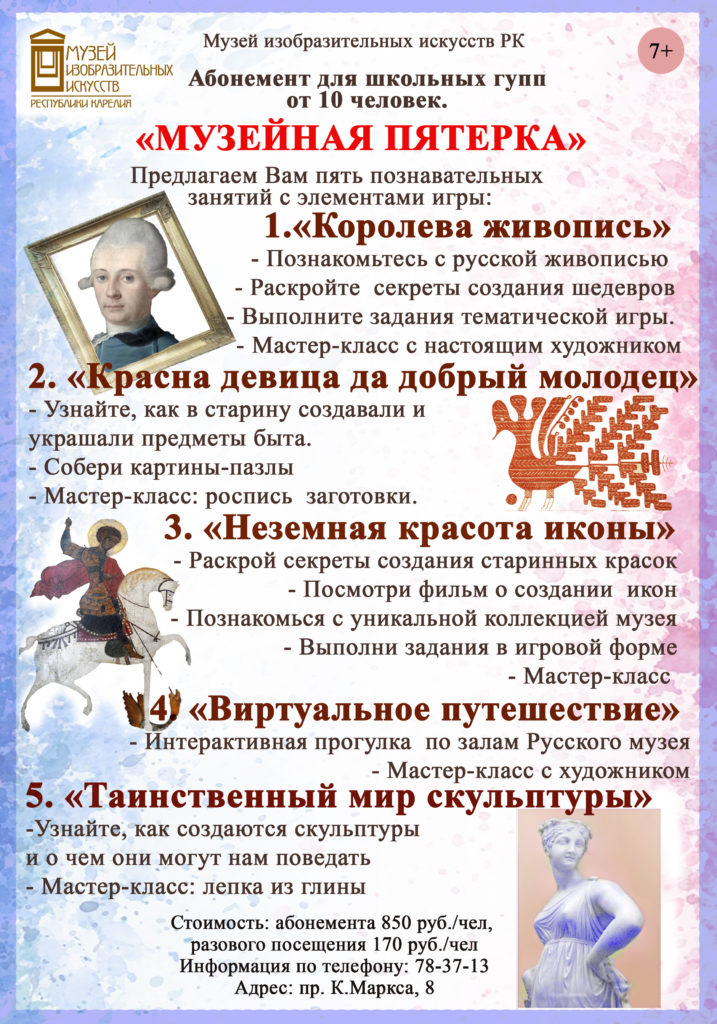 Приложение 6 Форма «Методическая разработка фрагмента урока в музее»Список литературы и использованных источников:1.2.3.n. Приложение 7Форма «Методическая разработка музейной квест-игры»Необходимо оформить в качестве неотъемлемых приложений к методической разработке музейной квест-игры:1. Приложение 1 к Методической разработке музейной квест-игры. «Карта (схема) музейной квест-игры»2. Приложение 2 к Методической разработке музейной квест-игры. «Вспомогательный раздаточный материал, необходимый для выполнения заданий музейной квест-игры» (опционально)Наименование модуляНаименование модуляСоревновательный день (С1, С2, С3)Время на заданиеA«Музейный лекторий: разработка и проведение лекции-беседы (фрагмент)»С12 часа 25минут2 часа 10 минут на разработку + 15минут на проведение лекции-беседыB«Создание тематического мультимедийного музейного образовательного контента»С23 часа2 часа 45 минут + 15 минут на представление результатовC«Планирование и разработка содержания цикла музейных занятий (абонемент)»С22 часа 45 минутD«Разработка и проведение урока в музее (фрагмент)»С35 часов3 часа 40 минут на разработку + 1 час на репетицию + 20 минут на проведение урокаE«Проектирование музейной квест-игры»С13 часа 30 минут3 часа 15 минут  +  15 минут на представление результатовF«Разработка и проведение музейной программы с элементами театрализации (фрагмент)»С230 минутна проведение фрагмента программыКритерийКритерийБаллыБаллыБаллыКритерийКритерийСудейские аспектыОбъективная оценкаОбщая оценкаAМузейный лекторий: разработка и проведение лекции-беседы (фрагмент)8,17,916,00BСоздание тематического мультимедийного музейного образовательного контента8715,00CПланирование и разработка содержания цикла музейных занятий (абонемент)10,22,813,00DРазработка и проведение урока в музее (фрагмент)13,310,724,00EПроектирование музейной квест-игры7,67,415,00FРазработка и проведение  музейной программы с элементами театрализации (фрагмент)8,38,717,00ИтогоИтого55,844,2100НаименованиеКол-воПримечаниеБумажные колпачки на резинке7 штук--Медали пластиковые1 упаковка (6 медалей)--Веер тканевый1 штРеквизит ведущегоНаименованиеТехнические характеристикиПримечаниеМегафон экскурсионныйУказатьИспользуется ведущим при проведении фрагмента программы.В комплекте зарядное устройствоФлэш-накопительУказатьДля воспроизводства аудио-файловФИО конкурсантаФИО конкурсантаНаименование цикла музейных занятий (абонемента)Наименование цикла музейных занятий (абонемента)Целевая аудиторияЦелевая аудиторияКраткое описание цикла музейных занятий (абонемента) (тематическая справка)Краткое описание цикла музейных занятий (абонемента) (тематическая справка)(не более 7 предложений)(не более 7 предложений)(не более 7 предложений)Цель цикла музейных занятий (абонемента)Цель цикла музейных занятий (абонемента)Задачи цикла музейных занятий (абонемента)Задачи цикла музейных занятий (абонемента)Количество музейных занятий в абонементеКоличество музейных занятий в абонементеКратность (периодичность) музейных занятий в абонементеКратность (периодичность) музейных занятий в абонементеПланируемые результаты посещения цикла занятийПланируемые результаты посещения цикла занятийУсловия реализации цикла музейных занятий (расходные материалы, оборудование, реквизит и т.п.)Условия реализации цикла музейных занятий (расходные материалы, оборудование, реквизит и т.п.)Краткая характеристика музейных занятийКраткая характеристика музейных занятийКраткая характеристика музейных занятийКраткая характеристика музейных занятийКраткая характеристика музейных занятийНаименование занятияПродолжительностьФормат занятия, место проведения (точное или предполагаемое) и краткое описаниеФормат занятия, место проведения (точное или предполагаемое) и краткое описаниеФормат занятия, место проведения (точное или предполагаемое) и краткое описаниеЗанятие №1Занятие №2Занятие №nРасчет (смета) на приобретение расходных материалов для проведения занятийРасчет (смета) на приобретение расходных материалов для проведения занятийРасчет (смета) на приобретение расходных материалов для проведения занятийРасчет (смета) на приобретение расходных материалов для проведения занятийРасчет (смета) на приобретение расходных материалов для проведения занятийНаименование позицииКоличествоСтоимость (руб.) за1 шт.Итого (руб.)Указать для проведения какого-занятия.Доп. примечания Позиция №1Позиция № nИтогоНазвание фрагмента урока в музееНазвание фрагмента урока в музееНазвание фрагмента урока в музееАвтор-разработчик (ФИО)Автор-разработчик (ФИО)Автор-разработчик (ФИО)Тематическое направление урока в музее (согласно заданию)Тематическое направление урока в музее (согласно заданию)Тематическое направление урока в музее (согласно заданию)Краткое описание фрагмента урока в музее (тематическая справка)Краткое описание фрагмента урока в музее (тематическая справка)Краткое описание фрагмента урока в музее (тематическая справка)(не более 7 предложений)(не более 7 предложений)(не более 7 предложений)(не более 7 предложений)Количество участников урока (согласно заданию)Количество участников урока (согласно заданию)Количество участников урока (согласно заданию)Целевая аудитория (согласно заданию)Целевая аудитория (согласно заданию)Целевая аудитория (согласно заданию)Продолжительность фрагмента урока в музее (мин.)Продолжительность фрагмента урока в музее (мин.)Продолжительность фрагмента урока в музее (мин.)Цель фрагмента урока в музееЦель фрагмента урока в музееЦель фрагмента урока в музееЗадачи фрагмента урока в музееЗадачи фрагмента урока в музееЗадачи фрагмента урока в музееПланируемые результаты фрагмента урока в музееПланируемые результаты фрагмента урока в музееПланируемые результаты фрагмента урока в музееВспомогательный раздаточный материал Вспомогательный раздаточный материал Вспомогательный раздаточный материал (кол-во листов активности / рабочих листов и краткое описание не более 3 предложений)(кол-во листов активности / рабочих листов и краткое описание не более 3 предложений)(кол-во листов активности / рабочих листов и краткое описание не более 3 предложений)(кол-во листов активности / рабочих листов и краткое описание не более 3 предложений)Вспомогательный иллюстрационный материал (опционально)Вспомогательный иллюстрационный материал (опционально)Вспомогательный иллюстрационный материал (опционально)Сценарий фрагмента урока в музееСценарий фрагмента урока в музееСценарий фрагмента урока в музееСценарий фрагмента урока в музееСценарий фрагмента урока в музееСценарий фрагмента урока в музееСценарий фрагмента урока в музееМеста остановокОпорные экспонаты (в т.ч. указание доп. юллюстр. материала)Время (мин.)Основные тематические пункты (основные темы)Организационные указанияМетодические приемы и рекомендацииТезисный текстНазвание музейной квест-игрыНазвание музейной квест-игрыНазвание музейной квест-игрыАвтор-разработчик (ФИО)Автор-разработчик (ФИО)Автор-разработчик (ФИО)Краткое описание 
музейной квест-игры Краткое описание 
музейной квест-игры Краткое описание 
музейной квест-игры (не более 7 предложений)(не более 7 предложений)(не более 7 предложений)(не более 7 предложений)Целевая аудитория (согласно заданию)Целевая аудитория (согласно заданию)Целевая аудитория (согласно заданию)Количество участниковКоличество участниковКоличество участниковПродолжительность музейной квест-игры (мин.)(согласно заданию)Продолжительность музейной квест-игры (мин.)(согласно заданию)Продолжительность музейной квест-игры (мин.)(согласно заданию)«Легенда» музейной квест-игры«Легенда» музейной квест-игры«Легенда» музейной квест-игрыЦель музейной квест-игрыЦель музейной квест-игрыЦель музейной квест-игрыПланируемые результаты музейной квест-игрыПланируемые результаты музейной квест-игрыПланируемые результаты музейной квест-игрыКоличество этаповКоличество этаповКоличество этаповКоличество заданий Количество заданий Количество заданий Вспомогательный раздаточный материал (описание, количество)(опционально)Вспомогательный раздаточный материал (описание, количество)(опционально)Вспомогательный раздаточный материал (описание, количество)(опционально)Необходимый реквизит (для ведущего, для участников)Необходимый реквизит (для ведущего, для участников)Необходимый реквизит (для ведущего, для участников)Инструкции для участников (условия участия, правила и пр.)Инструкции для участников (условия участия, правила и пр.)Инструкции для участников (условия участия, правила и пр.)Сценарий музейной квест-игрыСценарий музейной квест-игрыСценарий музейной квест-игрыСценарий музейной квест-игрыСценарий музейной квест-игрыСценарий музейной квест-игрыСценарий музейной квест-игрыЭтап квеста, время на прохождение этапа (мин.), место проведенияОбъектыОсновное содержание информации(тезисы / темы ведущего)Основное содержание информации(тезисы / темы ведущего)Организационные указания.Необходимый реквизит / вспомогательный материалЗадание / действие,время на выполнение задания / действия (мин.)Результат («ключи»)